DateNicholas Perna, P.E.Program and Project Delivery Team LeaderFederal Highway AdministrationCity Center West525 Junction Road, Suite 8000Madison, WI  53717Nicholas,Enter body of letter here The Wisconsin Department of Transportation proposes to initiate the environmental review process for the following project:Project ID:Route:NHS Route:   ____ Yes	____NoInitial Study Termini:Length:County and Location (see attached project location map):Brief Description/Type of Work:Anticipated Federal Permits:Anticipated Timeframe to Initiate Environmental Review Process:Project Funding:Preliminary Project Cost Estimate:Proposed Environmental Document Type (check the appropriate designation): _____ It is proposed that an Environmental Impact Statement (EIS) will serve as the environmental document for the proposed project._____ It is proposed that an Environmental Assessment (EA) will be prepared to determine the appropriate environmental document.In general, Environmental Assessments that are terminated with a “Finding of No Significant Impact” (FONSI) are not subject to the EIS procedures outlined in 23 USC 139. In some instances, however, FHWA and WisDOT may decide to prepare an EA using the more formal EIS procedures in 23 USC 139. In these instances, prior coordination with FHWA and WisDOT BTS-EPDS is necessary._____ This EA will be prepared in the usual manner, following the EA procedures in 23 CFR 771.119 and WisDOT’s FDM._____ Previous coordination between FHWA and WisDOT BTS-EPDS has led to a decision that the more formal environmental documentation process in23 USC 139 WILL be used in preparing the Environmental Assessment for this project.Please provide confirmation of your receipt of this letter and supporting documentation. If you have questions, please call (the BTS-EPDS Region Environmental Liaison’s phone number here).Sincerely,Scott Lawry, DirectorBureau of Technical Servicescc:	Division Administrator - FHWA Wisconsin Division OfficeRegion Environmental CoordinatorRegion Liaison BTS-EPDSRegion Liaison BPDOthers as appropriateEnclosures: 	Project location map		OtherWisDOT Division of Transportation System DevelopmentBureau of Technical ServicesEnvironmental Process and Documentation Section4822 Madison Yards Way, 5th Floor SouthPO Box 7965Madison, WI 53707Governor Tony EversSecretary Craig Thompsonwisconsindot.govTelephone: enter (Area Code) NumberFAX: enter (Area Code) NumberEmail: enter Email Address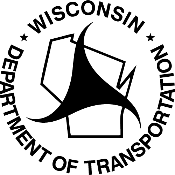 